Publicado en Barcelona el 30/12/2017 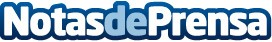 Ismael Gonzalez presenta "Capitán", su nuevo singleEl extremeño presenta "Capitán", su nuevo single, como adelanto de lo que será su segundo álbum de estudio que verá la luz bajo el nombre de "Resiliencia"Datos de contacto:Manuela RecordsAbierta Contratación691507497Nota de prensa publicada en: https://www.notasdeprensa.es/ismael-gonzalez-presenta-capitan-su-nuevo Categorias: Música Extremadura Entretenimiento http://www.notasdeprensa.es